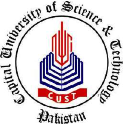 Capital University of Science & TechnologyIslamabadTransfer Student Course Registration FormFall-2021Course(s) to Register:I certify that there is no clash in timetable and date sheet and I also cleared the pre-requisites of above mentioned course(s).If any clash found, university has right to cancel my registration without any claim.For office use onlyStudent request shall be processed and acknowledge by receiving officer within 2 days.Reg No:      Phone:      Name:      Email:      S#Course CodeCourse TitleSec12345678910Dated:      Student's Signature:      Received On:      Officer Signature:      